ПРОЕКТ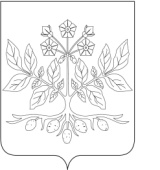 АДМИНИСТРАЦИЯ ДЖУМАЙЛОВСКОГО СЕЛЬСКОГО ПОСЕЛЕНИЯКАЛИНИНСКОГО РАЙОНАПОСТАНОВЛЕНИЕхутор ДжумайловкаОб утверждении Инструкции о порядке рассмотренияобращений гражданВ соответствии с федеральными законами от 2 мая 2006 г. № 59-ФЗ «О порядке рассмотрения обращений граждан Российской Федерации», от 9 февраля 2009 г. № 8-ФЗ «Об обеспечении доступа к информации о деятельности государственных органов и органов местного самоуправления», Законом Краснодарского края от 28 июня 2007 г. № 1270-КЗ «О дополнительных гарантиях реализации права граждан на обращение в Краснодарском крае», в целях установления единого порядка работы с обращениями граждан Российской Федерации, иностранных граждан, постановлением главы администрации (губернатора) Краснодарского края от 03 марта 2022 г. № 39 «Об утверждении Инструкции о порядке рассмотрения обращений граждан» п о с т а н о в л я ю:1. Утвердить Инструкцию о порядке рассмотрения обращений граждан (далее - Инструкция) согласно приложению к настоящему постановлению.2. Признать утратившими силу:1) постановление администрации Джумайловского сельского поселения Калининского района от 1 июня 2020 г. № 48 «Об утверждении Порядка работы с обращениями граждан в администрации Джумайловского  сельского поселения Калининского района»;2) постановление администрации Джумайловского сельского поселения Калининского района от 05августа 2021 г. № 140 «О внесении изменений в постановление администрации Джумайловского сельского поселения Калининского района от 01 июня 2020 г. № 48 «Об утверждении Порядка работы с обращениями граждан в администрации Джумайловского сельского поселения Калининского района»;3)постановление администрации Джумайловского сельского поселения Калининского района от 21 октября 2013 года № 136 «Об утверждении Порядка работы с обращениями граждан в администрации Джумайловского сельского поселения Калининского района», 4)постановление администрации Джумайловского сельского поселения Калининского района от 03 февраля 2015 года № 9 «О внесении изменения в постановление администрации Джумайловского сельского поселения Калининского района от 21 октября 2013 года №136 «Об утверждении Порядка работы с обращениями граждан в администрации Джумайловского сельского поселения Калининского района» 5)постановления администрации Джумайловского сельского поселения Калининского района от 30 марта 2015 года № «Об утверждении Административного регламента исполнения муниципальной функции рассмотрения обращений граждан в администрации Джумайловского сельского поселения Калининского района»;6)постановление администрации Джумайловского сельского поселения Калининского района от 14 июня 2013 года № 71 «О внесении изменений в постановление администрации Джумайловского сельского поселения Калининского района от 30 марта 2013 года № 36 «Об утверждении Административного регламента исполнения муниципальной функции рассмотрения обращений граждан в администрации Джумайловского сельского поселения Калининского района»;7)постановление администрации Джумайловского сельского поселения Калининского района № 14 от 08 декабря 2015 года « О внесении изменений в постановление  администрации  Джумайловского сельского поселения Калининского района от 30 марта 2015 года №40 «Об утверждении Порядка работы с обращениями граждан  в администрации Джумайловского сельского поселения Калининского района».3. Общему отделу администрации Джумайловского сельского поселения Калининского района (Бабаева Е.В. официально обнародовать настоящее постановление в установленном порядке и разместить на официальном сайте Джумайловского сельского поселения Калининского района в сети Интернет.4. Контроль за выполнением настоящего постановления оставляю за собой.5. Постановление вступает в силу со дня его официального обнародования.Глава Джумайловского сельского поселения Калининского района                                                                              О.И.Горбань                                                                  2ПриложениеУТВЕРЖДЕНА постановлением администрации Джумайловского сельского поселения Калининского районаот ________________ № _____ИНСТРУКЦИЯо порядке рассмотрения обращений граждан1. Общие положения1.1. Инструкция о порядке рассмотрения обращений граждан (далее - Инструкция) устанавливает единые требования к организации работы с письменными (в том числе в форме электронного документа) и устными обращениями граждан Российской Федерации, иностранных граждан и лиц без гражданства, за исключением случаев, установленных международным договором Российской Федерации или федеральным законом, объединений граждан, в том числе юридических лиц (далее - граждане), поступивших в адрес администрации Джумайловского сельского поселения Калининского района или главы Джумайловского сельского поселения Калининского района (далее - обращения граждан).1.2. Понятия и термины, используемые в Инструкции, применяются в значениях, определенных в Федеральном законе от 2 мая 2006 г. № 59-ФЗ «О порядке рассмотрения обращений граждан Российской Федерации» (далее - Федеральный закон № 59-ФЗ).2. Порядок работы с письменными обращениями граждан2.1. Прием и первичная обработка письменных обращений граждан2.1.1.Письменное обращение может быть направлено:почтовым отправлением по адресу: 353792, Краснодарский край, Калининский район, хутор Джумайловка, ул. Братьев Степановых, 2;передано лично в общий отдел администрации Джумайловского сельского поселения Калининского района (далее общий отдел администрации) непосредственно гражданином, его представителем;принято в ходе личных приемов главы Джумайловского сельского поселения Калининского района.Обращение в форме электронного документа направляется путем заполнения гражданином специальной формы для отправки обращений, размещенной на официальном сайте Джумайловского сельского поселения Калининского района в информационно-телекоммуникационной сети «Интернет» (https://www.адм-дж.рф), а также может быть направлено по электронному адресу adm_dj_2006@mail.ru.2.1.2. Письменные обращения на имя главы Джумайловского сельского поселения Калининского района, а также обращения граждан, поступающие в администрацию Джумайловского сельского поселения Калининского района из территориальных органов федеральных органов исполнительной власти, контрольно-надзорных органов и иных органов, осуществляющих публично значимые функции, доставляются в общий отдел администрации в день поступления.2.1.3. Начальник общего отдела администрации, обрабатывающий корреспонденцию, при обнаружении подозрительного почтового отправления (большая масса, смещение центра тяжести, наличие масляных пятен, необычный запах, особенности оформления) незамедлительно сообщает о нем непосредственно главе Джумайловского сельского поселения Калининского района.2.1.4. После вскрытия конверта проверяется наличие в нем письменных вложений и при необходимости составляются следующие акты: об отсутствии письменных вложений в заказных письмах с уведомлением и в письмах с объявленной ценностью, если в конверте отсутствует письменное вложение на имя главы Джумайловского сельского поселения Калининского района (приложение 1);о недостаче документов по описи корреспондента в заказных письмах с уведомлением и в письмах, с объявленной ценностью при обнаружении в конверте недостачи указанных в описи документов (приложение 2);о наличии приложений к обращению, не являющихся подтверждением изложенных в нем доводов, в случае, если приложенные документы и материалы в соответствии с частью 2 статьи 7 Федерального закона № 59-ФЗ не являются подтверждением доводов, изложенных в обращении (приложение 3);о вложении оригиналов документов в заказных письмах с уведомлением и в письмах с объявленной ценностью в случае, если к письму прилагаются денежные знаки, кроме изъятых из обращения, ценные бумаги, награды, иное имущество, а также оригиналы документов, созданных в единичном экземпляре и имеющих юридическое значение для гражданина (паспорт, военный билет, трудовая книжка, пенсионное удостоверение и другое) (приложение 4). Также в акте указывается решение о возврате полученных документов и вещей заказным почтовым отправлением либо об их передаче в соответствующий орган местного самоуправления муниципального образования Краснодарского края для вручения заявителю по месту его проживания или о хранении вещей до востребования.Указанные акты составляются в двух подлинных экземплярах на бумажном носителе, один из которых прилагается к обращению, а второй остается в общем отделе администрации. При этом заявитель в установленном порядке уведомляется об отсутствии либо недостаче документов или возврате оригиналов документов. Комиссия для подписания соответствующего акта формируется из работников администрации Джумайловского сельского поселения Калининского района в составе трех человек.2.1.5. К тексту письма подкладывается конверт, который хранится вместе с обращением. В случае отсутствия текста письма к конверту (или вложенным материалам, если они имеются) подкладывается текст «письменного обращения к адресату нет».Срок хранения документов по обращениям граждан (в том числе конвертов) составляет 5 лет. По истечении установленного срока хранения документы по обращениям граждан подлежат уничтожению в порядке, предусмотренном Федеральным архивным агентством.2.1.6. Письма на официальном бланке или имеющие штамп организации и подписанные руководителем (одним из его заместителей), а также письма депутатов всех уровней, сенаторов Российской Федерации без приложенных к ним обращений граждан не регистрируются в общем отделе администрации, а передаются главе Джумайловского сельского поселения Калининского района.2.1.7. Конверты с пометкой «лично» вскрываются в общем порядке работником общего отдела администрации, обрабатывающим корреспонденцию.2.1.8. Письменные обращения на имя главы Джумайловского сельского поселения Калининского района, доставленные в администрацию Джумайловского сельского поселения Калининского района лично автором или лицом, представляющим в установленном порядке его интересы, принимаются работником общего отдела администрации. На копии обращения проставляется штамп о поступлении обращения в администрацию Джумайловского сельского поселения Калининского района с указанием даты поступления, количества листов обращения.2.1.9. Для приема обращений в форме электронного документа применяется программное обеспечение, предусматривающее обязательное заполнение заявителем реквизитов, необходимых для работы с обращением. Данные обращения автоматически экспортируются в систему электронного документооборота (далее – СЭД). 2.1.10. Обращения граждан, поступившие по системе межведомственного электронного документооборота из федеральных органов государственной власти, автоматически экспортируются в СЭД.2.2. Регистрация письменных обращений граждан2.2.1. Письменные обращения граждан, поступающие в администрацию Джумайловского сельского поселения Калининского района, на имя главы Джумайловского сельского поселения Калининского района, а также обращения граждан, поступающие в администрацию Джумайловского сельского поселения Калининского района из органов государственной власти Российской Федерации, территориальных органов федеральных органов исполнительной власти, иных органов, осуществляющих публично значимые функции, регистрируются в общем отделе администрации.2.2.2. Все поступающие в администрацию Джумайловского сельского поселения Калининского района письменные обращения граждан, в том числе в форме электронных документов, регистрируются в течение 3 дней с момента поступления, за исключением случаев поступления жалоб на решение руководителя органа местного самоуправления, руководителя отдела администрации Джумайловского сельского поселения Калининского района, предоставляющих муниципальную услугу, подлежащих регистрации в общем отделе администрации не позднее следующего рабочего дня со дня их поступления.2.2.3. Специалист общего отдела администрации фиксирует момент поступления письменных обращений в СЭД в день их поступления. Момент поступления обращений в электронной форме фиксируется в СЭД автоматически. 2.2.4. Регистрация обращений осуществляется в пределах календарного года. Информация о персональных данных авторов обращений хранится и обрабатывается с соблюдением требований действующего законодательства Российской Федерации о персональных данных.2.2.5. На первой странице обращения (а не на сопроводительных документах к нему) на свободном от текста месте наносятся соответствующие реквизиты документа (дата и номер регистрации, наименование органа, зарегистрировавшего обращение).2.2.6. В электронную учетную карточку СЭД (далее - электронная учетная карточка) вносятся:дата регистрации;регистрационный номер;фамилия и инициалы автора обращения (в именительном падеже) и его почтовый адрес. Если в обращении в форме электронного документа почтовый адрес отсутствует, указан только электронный адрес заявителя, и из содержания обращения невозможно определить место проживания заявителя, в адресную строку вносится запись: «Без точного адреса»;муниципальный район или городской округ проживания автора обращения;городское или сельское поселение проживания автора обращения;источник поступления;тип автора (рабочий, служащий, пенсионер, инвалид, участник ВОВ, инвалид ВОВ, многодетная семья, одинокие мать (отец), сирота, беженец, участник боевых действий, ветеран труда, учащийся, член семьи инвалида, участника ВОВ, труженик тыла, военнослужащий, предприниматель, депутат Государственной Думы, сенатор Российской Федерации, депутат Законодательного Собрания Краснодарского края, депутат советов органов местного самоуправления, домохозяйка, дольщик, безработный, инвестор, иное);телефон (при наличии);вид обращения(заявление, предложение, жалоба);e-mail (при наличии);адресат;отправитель, направивший обращение;исходящий номер сопроводительного письма (при наличии такого письма);признак обращения (первичное, повторное, многократное, дубликатное);аннотация обращения, которая должна быть ясной и понятной, отражать его суть;код тематики обращения согласно Типовому общероссийскому тематическому классификатору обращений граждан, организаций и общественных объединений;количество листов с приложениями (если имеются);тема;сведения о предыдущих обращениях автора;фамилия и проект резолюции должностного лица, которому обращение направляется на рассмотрение;наименование соответствующих органов или фамилия, инициалы соответствующих должностных лиц, в компетенцию которых входит решение поставленных в обращении вопросов;скан-образы обращений граждан, поступивших на бумажных носителях, которые прикрепляются в поле «вложение».2.2.7. При регистрации коллективных обращений в электронную учетную карточку вносится первая разборчиво указанная фамилия с припиской «и другие». В электронной учетной карточке в поле «Тип автора» ставится отметка «коллективное». В случае отсутствия адреса заявителя, указанного первым, указывается фамилия и адрес заявителя, обозначенные на конверте. Коллективные обращения без указания фамилий регистрируются по названию организации, предприятия, коллектива, из которых они поступили («коллектив ОАО «Визит», «жители улицы Длинной», «жильцы дома №…»).2.2.8. Если автор письма обращается в интересах другого лица (других лиц), то в электронной учетной карточке в графе «Ф.И.О.» указывается фамилия и инициалы автора обращения, после чего в скобках прописывается фамилия и инициалы лиц, в интересах которых обратился автор (например, Иванов А.А. (в интересах Ивановой В.В., Ивановой С.С.).2.2.9. Если заявитель не указал своей фамилии, то в электронную учетную карточку вносится запись «без фамилии».2.2.10. Оригиналы обращений с регистрационным штампом общего отдела администрации Джумайловского сельского поселения Калининского района заявителям не возвращаются (за исключением случаев, предусмотренных федеральным законодательством). 2.3. Сроки рассмотрения письменных обращений граждан2.3.1. Обращения, поступившие в администрацию Джумайловского сельского поселения Калининского района по компетенции, рассматриваются в течение 30 дней. Указанный срок исчисляется со дня регистрации обращения в общем отделе администрации.Срок рассмотрения обращений, содержащих информацию о фактах возможных нарушений законодательства Российской Федерации в сфере миграции, не должен превышать 20 дней со дня их регистрации в общем отделе администрации.2.3.2. Срок рассмотрения письменного обращения исчисляется в календарных днях. В случае если окончание срока рассмотрения обращений приходится на выходной или нерабочий день, днем окончания срока считается предшествующий ему рабочий день.2.3.3. Должностное лицо, давшее поручение о рассмотрении обращения, вправе устанавливать сокращенные сроки рассмотрения отдельных обращений граждан.2.3.4. По дубликатному обращению, приобщенному к материалам рассмотрения первого обращения, срок рассмотрения соответствует сроку рассмотрения первого обращения в случае, если ответ на него не дан.2.3.5. В исключительных случаях, а также в случае направления запроса в другие государственные органы, органы местного самоуправления руководитель вправе продлить срок рассмотрения обращения не более чем на 30 дней при условии уведомления об этом заявителя.2.3.6. В случае если администрацией Джумайловского сельского поселения Калининского района запрашивается информация о результатах рассмотрения обращения, то для решения вопроса о продлении срока рассмотрения такого обращения руководителю, давшему поручение по рассмотрению обращения, представляется служебная записка, содержащая просьбу о продлении срока рассмотрения обращения, подготовленная исполнителем, с приложением копии уведомления заявителя о продлении срока рассмотрения его обращения.2.4. Направление письменных обращенийграждан на рассмотрение2.4.1. Работник общего отдела администрации, осуществляя работу с письменными обращениями, в день регистрации обращения вносит предложения:о предоставлении обращения для резолюции главе Джумайловского сельского поселения Калининского района для принятия решения о ходе рассмотрения. При рассмотрении обращения глава Джумайловского сельского поселения Калининского района определяет исполнителей, срок и порядок разрешения вопросов обращения;о направлении обращения по компетенции в орган исполнительной власти Краснодарского края, орган местного самоуправления муниципального образования Краснодарского края, территориальный орган федерального органа исполнительной власти, в иные организации, осуществляющие публично значимые функции, с сопроводительным письмом за подписью главы Джумайловского сельского поселения Калининского района.2.4.2. Решение о направлении письменного обращения на рассмотрение принимается исключительно исходя из его содержания по компетенции поднимаемых автором вопросов независимо от того, кому оно адресовано.2.4.3. Поступившие письма с оценкой деятельности администрации Джумайловского сельского поселения Калининского района, ее структурных подразделений, государственных органов или органов местного самоуправления, должностных лиц, государственных или муниципальных учреждений, осуществляющих публично значимые функции, регистрируются в общем отделе администрации и направляются в орган, должностному лицу в соответствии с компетенцией для ознакомления, о чем в течение 7 дней со дня регистрации сообщается гражданину уведомлением.2.4.4. Письменные обращения, содержащие вопросы, решение которых не входит в компетенцию администрации Джумайловского сельского поселения Калининского района, в течение 7 дней со дня регистрации направляются на рассмотрение в соответствующий орган или соответствующему должностному лицу, в компетенцию которых входит решение поставленных в обращениях вопросов, с уведомлением в тот же срок граждан, направивших обращения, о переадресации обращений, за исключением случая, указанного в части 4 статьи 11 Федерального закона № 59-ФЗ. 2.4.5. В случае перенаправления на рассмотрение в соответствующий орган или соответствующему должностному лицу, в компетенцию которых входит решение поставленных в обращениях вопросов, коллективного письменного обращения, подписанного несколькими заявителями с указанием адреса каждого из них и просьбой направить ответ каждому из подписавшихся, уведомление о переадресации обращения направляется каждому гражданину на указанный им в обращении адрес. В остальных случаях уведомление направляется на адрес заявителя, указанного в регистрации первым.2.4.6. Письменное обращение, поступившее в администрацию Джумайловского сельского поселения Калининского района и содержащее информацию о фактах возможных нарушений законодательства Российской Федерации в сфере миграции, по поручению главы Джумайловского сельского поселения Калининского района, в течение 5 дней со дня регистрации направляется в правоохранительные органы с уведомлением заявителя о переадресации его обращения.2.4.7. Копия письменного обращения, содержащая информацию о фактах возможных нарушений законодательства Российской Федерации в сфере миграции, поступившая в адрес главы Джумайловского сельского поселения Калининского района с сопроводительным документом по его поручению направляется в отдел по миграционным вопросам администрации муниципального образования Калининский район.2.4.8. В случае если решение поставленных в письменном обращении вопросов относится к компетенции нескольких государственных органов, органов местного самоуправления или должностных лиц, копия обращения в течение 7 дней со дня регистрации направляется в соответствующие государственные органы, органы местного самоуправления или соответствующим должностным лицам с уведомлением гражданина, направившего обращение, о переадресации обращения, за исключением случая, указанного в части 4 статьи 11 Федерального закона № 59-ФЗ.2.4.9. Уведомления о переадресации обращений подписывается главой Джумайловского сельского поселения Калининского района.2.4.10. Запрещается направлять жалобу на рассмотрение в государственный орган, орган местного самоуправления или должностному лицу, решение или действия (бездействие) которых обжалуется. В случае если в соответствии с запретом, предусмотренным частью 6 статьи 8 Федерального закона № 59-ФЗ, невозможно направление жалобы на рассмотрение в государственный орган, орган местного самоуправления или должностному лицу, в компетенцию которых входит решение поставленных в обращении вопросов, жалоба возвращается гражданину с разъяснением его права обжаловать соответствующие решение или действия (бездействие) в установленном порядке в суд. В случае если обжалуется конкретное решение, либо конкретное действие (бездействие) конкретного должностного лица структурного подразделения администрации Джумайловского сельского поселения Калининского района, жалоба направляется главе Джумайловского сельского поселения Калининского района, для рассмотрения в порядке подчиненности.В случае если обжалуется ответ по предыдущему обращению заявителя, который был дан руководителем структурного подразделения администрации Джумайловского сельского поселения Калининского района, жалоба может быть направлена главе Джумайловского сельского поселения Калининского района для рассмотрения в порядке подчиненности.2.4.11. Жалобы на решения, действия (бездействие) главы Джумайловского сельского поселения Калининского района, руководителей структурных подразделений администрации Джумайловского сельского поселения Калининского района направляются в структурные подразделения администрации Джумайловского сельского поселения Калининского района, уполномоченные в соответствующей сфере, для разъяснения права заявителя обжаловать соответствующие решение или действия (бездействие) в установленном порядке.2.4.12. Жалобы, содержащие сведения о нарушении требований законодательства о противодействии коррупции муниципальными служащими администрации Джумайловского сельского поселения Калининского района, направляются в структурные подразделения администрации Джумайловского сельского поселения Калининского района, уполномоченные в соответствующей сфере; лицами, замещающими муниципальные должности, направляются в отдел контроля, профилактики коррупционных и иных правонарушений администрации муниципального образования Калининский район для рассмотрения в пределах установленной компетенции.2.4.13. Жалобы на решения главы Джумайловского сельского поселения Калининского района, руководителей структурных подразделений администрации Джумайловского сельского поселения Калининского района, предоставляющих муниципальные услуги, в день регистрации в общем отделе администрации направляются главе Джумайловского сельского поселения Калининского района и рассматриваются в порядке и сроки, установленные соответствующими Административными регламентами предоставления муниципальных услуг.2.4.14. Жалобы на действия (бездействие) правоохранительных и судебных органов, в том числе содержащие требования о записи на личный прием по данным вопросам, направляются в управление региональной безопасности администрации Краснодарского края для разъяснения права заявителя обжаловать соответствующие действия (бездействие) в установленном порядке.2.4.15. Если в поручении о рассмотрении обращения указаны несколько исполнителей, то оригинал обращения направляется первому исполнителю.2.4.16. В случае если письменные обращения, поступившие на рассмотрение в администрацию Джумайловского сельского поселения Калининского района, были ошибочно направлены в структурное подразделение или должностному лицу администрации Джумайловского сельского поселения Калининского района, в компетенцию которых не входит решение поставленных в обращениях вопросов, то указанный орган или должностное лицо в соответствии с требованиями части 3 статьи 8 Федерального закона № 59-ФЗ в течение семи дней со дня регистрации, направляет обращение в соответствующий орган или соответствующему должностному лицу, в компетенцию которых входит решение поставленных в обращении вопросов, с уведомлением гражданина, направившего обращение, о переадресации обращения, за исключением случая, указанного в части 4 статьи 11 Федерального закона № 59-ФЗ, а также руководителя, давшего поручение о рассмотрении вышеуказанного обращения, в случае, если была запрошена информация о результатах рассмотрения обращения.2.4.17. Обращения с подписанными поручениями по их рассмотрению вносятся в базу данных СЭД.2.4.18. Уведомления о переадресации авторам обращений отправляются конвертом по почте специалистом общего отдела администрации. Копии реестров хранятся в общем отделе администрации.2.4.19. Уведомления авторам обращений, поступивших по информационным системам общего пользования (электронная почта), направляются на электронный адрес, указанный в обращении, специалистом общего отдела администрации.2.5. Рассмотрение письменных обращений граждан2.5.1. В администрации Джумайловского сельского поселения Калининского района непосредственные исполнители по рассмотрению обращений определяются главой Джумайловского сельского поселения Калининского района. Поручение должно содержать фамилии и инициалы лиц, которым дается поручение, ясно сформулированный текст, предписывающий действия, направленные на объективное, всестороннее и своевременное рассмотрение обращения, порядок и срок исполнения, подпись руководителя.2.5.2. Должностное лицо, которому поручено рассмотрение обращения:несет персональную ответственность за его сохранность;обеспечивает всестороннее, объективное и своевременное рассмотрение обращений;в случае необходимости в установленном законодательством порядке запрашивает дополнительные материалы, необходимые для рассмотрения обращений; организует встречи с заявителем(-ями); организует создание комиссии для проверки фактов, изложенных в обращениях (с выездом на место и участием заявителей);принимает меры по восстановлению или защите нарушенных прав, свобод и законных интересов граждан. При наличии сведений о подтверждении фактов нарушения прав, свобод и законных интересов заявителей, изложенных в обращении, указывает, какие меры приняты к лицам, допустившим такие нарушения;уведомляет гражданина о направлении его обращения на рассмотрение в другой государственный орган, орган местного самоуправления или иному должностному лицу, в компетенцию которых входит разрешение вопросов, содержащихся в обращении.2.5.3. В случае если к тексту письменного обращения заявителем приложены документы и материалы, не относящиеся к подтверждению доводов, изложенных в обращении, то рассмотрению подлежат только вопросы, содержащиеся в самом тексте письменного обращения.2.5.4. При рассмотрении повторных обращений анализируется имеющаяся по поднимаемым в них вопросам переписка. Письменные обращения одного и того же заявителя по одному и тому же вопросу, поступившие до истечения срока рассмотрения, считаются первичными. Не являются повторными обращения одного и того же заявителя, но по разным вопросам, а также многократные обращения по одному и тому же вопросу, по которому заявителю давались исчерпывающие ответы.2.5.5. Письменные обращения, содержащие в адресной части обращений пометку «лично», рассматриваются в соответствии с настоящей Инструкцией.2.5.6. Письменные обращения граждан, поступившие из редакций средств массовой информации, от руководителей политических партий и общественных объединений (в том числе с просьбой проинформировать о результатах рассмотрения), рассматриваются в соответствии с настоящей Инструкцией.2.5.7. В случае поступления в администрацию Джумайловского сельского поселения Калининского района письменных обращений, содержащих вопросы, ответы на которые размещены в соответствии с частью 4 статьи 10 Федерального закона № 59-ФЗ на официальном сайте Джумайловского сельского поселения Калининского района в информационно-телекоммуникационной сети «Интернет», гражданам, направившим обращения, в течение семи дней со дня регистрации обращений ответственным исполнителем сообщается электронный адрес официального сайта в информационно-телекоммуникационной сети «Интернет», на котором размещен ответ на вопрос, поставленный в обращении, при этом обращение, содержащее обжалование судебного решения, не возвращается.2.5.8. В случае если ответ по существу поставленного в обращении вопроса не может быть дан без разглашения сведений, составляющих государственную или иную охраняемую законом тайну, гражданину, направившему обращение, ответственным исполнителем сообщается о невозможности дать ответ по существу поставленного в нем вопроса в связи с недопустимостью разглашения указанных сведений.2.5.9. В случае если в письменном обращении гражданина содержится вопрос, на который ему неоднократно давались письменные ответы по существу в связи с ранее направляемыми обращениями, и при этом в обращении не приводятся новые доводы или обстоятельства, глава Джумайловского сельского поселения Калининского района вправе принять решение о безосновательности очередного обращения и прекращении переписки с гражданином по данному вопросу (приложение 5) при условии, что указанное обращение и ранее направляемые обращения направлялись в один и тот же государственный орган или одному и тому же должностному лицу. О данном решении уведомляется гражданин, направивший обращение, и глава Джумайловского сельского поселения Калининского района. Уведомление о прекращении переписки направляется автору за подписью главы Джумайловского сельского поселения Калининского района.2.5.10. При поступлении обращения, в котором содержится вопрос, по которому переписка прекращена, специалист общего отдела администрации направляет заявителю уведомление, содержащее сведения о прекращении переписки по указанному вопросу.2.5.11. При поступлении в администрацию Джумайловского сельского поселения Калининского района обращения, текст которого не позволяет определить суть предложения, заявления или жалобы, ответ на обращение не дается и оно не подлежит направлению на рассмотрение, о чем в течение 7 дней со дня регистрации обращения специалистом общего отдела администрации сообщается гражданину, направившему обращение.2.5.12. При поступлении в администрацию Джумайловского сельского поселения Калининского района просьбы гражданина о прекращении рассмотрения его обращения в случае, если обращение еще не было направлено на рассмотрение по компетенции поднимаемых вопросов, специалист общего отдела администрации информируют заявителя о прекращении рассмотрения обращения. В случае переадресации ранее поступившего обращения от данного гражданина в иной орган или иному должностному лицу заявление о прекращении рассмотрения данного обращения в течение 7 дней направляется в соответствующий орган или должностному лицу с уведомлением гражданина, реализовавшего данное право.По письменному запросу заявителю в 30-дневный срок возвращаются приложенные к обращению материалы (документы).2.6. Ответы на письменные обращения граждан2.6.1. Ответ на письменное обращение должен соответствовать критериям своевременности, объективности, всесторонности.2.6.2. Текст ответа на письменное обращение должен излагаться ясно и понятно, последовательно, кратко, со ссылками на соответствующие нормативные правовые акты, давать исчерпывающие разъяснения на все поставленные в обращении вопросы. При наличии сведений о подтверждении фактов нарушения прав, свобод и законных интересов заявителей, изложенных в обращении, в ответе необходимо указать, какие меры приняты к лицам, допустившим такие нарушения.В случае рассмотрения обращения в порядке переадресации в тексте ответа на письменное обращение заявителю должны содержаться наименование органа, направившего обращение, с указанием регистрационного номера и даты регистрации, а также регистрационный номер и дату регистрации обращения в органе, рассматривающем обращение.2.6.3. Не допускается наличие исправлений (в том числе в реквизитах) в ответах на обращения граждан.2.6.4. При ответе на коллективное письменное обращение, подписанное несколькими заявителями с указанием адреса каждого из них и просьбой направить ответ каждому из подписавшихся, ответ дается каждому гражданину на указанный им в обращении адрес. В остальных случаях ответ дается на адрес заявителя, указанного в регистрации первым с пометкой «для информирования заинтересованных лиц».2.6.5. В случае если ответ дается на несколько обращений одного и того же автора, то в нем перечисляются все адресаты, перенаправившие обращение, с указанием его регистрационного номера и даты регистрации, а также регистрационные номера и даты регистрации обращений в органе, рассматривающем указанное обращение.2.6.6. Ответ на обращение направляется в форме электронного документа по адресу электронной почты, указанному в обращении, поступившем в администрацию Джумайловского сельского поселения Калининского района в форме электронного документа, и в письменной форме по почтовому адресу, указанному в обращении, поступившем в администрацию Джумайловского сельского поселения Калининского района в письменной форме. 2.6.7. При получении на рассмотрение предложения, заявления или жалобы, которые затрагивают интересы неопределенного круга лиц, в частности на обращение, в котором обжалуется судебное решение, вынесенное в отношении неопределенного круга лиц, ответ, в том числе разъяснения порядка обжалования судебного решения, может быть размещен на официальном сайте Джумайловского сельского поселения Калининского района в информационно-телекоммуникационной сети «Интернет» (с учетом соблюдения требований о недопустимости разглашения сведений, содержащихся в обращении, а также сведений, касающихся частной жизни гражданина, без его согласия).2.6.8. Информация должностному лицу, запросившему информацию о результатах рассмотрения обращения, должна содержать изложение проблематики обращения, правовую оценку обоснованности требований заявителя, результатов рассмотрения и принятых мер. В информации должно быть указано, что заявитель проинформирован о результатах рассмотрения обращения. Если на обращение дается промежуточный ответ, то в тексте указывается срок и условия окончательного решения вопроса.2.6.9. Ответы заявителям подписываются главой Джумайловского сельского поселения Калининского района.2.6.10. Запрашиваемая информация о результатах рассмотрения обращения, поступившего с сопроводительными документами федеральных и краевых органов государственной власти, направляется в соответствующие органы в электронном виде с использованием системы межведомственного электронного документооборота или по почте заказным почтовым отправлением.2.6.11. Проект ответа в Администрацию Президента Российской Федерации, аппарат Правительства Российской Федерации, аппарат полномочного представителя Президента Российской Федерации в Южном федеральном округе, депутатам Государственной Думы Федерального Собрания Российской Федерации, депутатам Законодательного Собрания Краснодарского края, администрацию Краснодарского края, администрацию муниципального образования Калининский район, о результатах рассмотрения обращений, поступивших в их адрес и направленных в администрацию Джумайловского сельского поселения Калининского района, готовится соответствующими структурными подразделениями администрации Джумайловского сельского поселения Калининского района и подписывается главой Джумайловского сельского поселения Калининского района.2.6.12. В случае если ответы готовятся от имени главы Джумайловского сельского поселения Калининского района, при необходимости продления срока рассмотрения обращения уведомление заявителю о продлении срока подписывает глава Джумайловского сельского поселения Калининского района.2.6.13. Ответы заявителям от имени главы Джумайловского сельского поселения Калининского района, передаются для отправки в общий отдел администрации.2.6.14. При направлении ответа на обращение, поступившее в форме электронного документа, по адресу электронной почты, указанной в обращении, подготовленный на бумажном носителе и собственноручно подписанный ответ преобразуется в электронную форму путем сканирования. Гражданину направляется ответ в форме электронного образа документа.2.6.15. Проекты ответов на обращения, находящиеся на контроле в общем отделе администрации, не позднее, чем за 7 дней до истечения срока рассмотрения обращения направляются в общий отдел администрации.2.6.16. При условии всестороннего и объективного рассмотрения обращения, а также полного фактического исполнения принятого по нему решения глава Джумайловского сельского поселения Калининского района, давший поручение о рассмотрении обращения, списывает материалы «в дело» или принимает решение о дополнительных мерах контроля до полного фактического исполнения принятого решения, всестороннего и объективного рассмотрения обращения.В случае если исполнителей по рассмотрению обращения несколько и один из них дает промежуточный ответ, то главе Джумайловского сельского поселения Калининского района представляются ответы после рассмотрения обращения всеми исполнителями (при условии, что срок окончательного рассмотрения не превышает 60 дней).После завершения рассмотрения обращения и направления ответа гражданину специалист общего отдела администрации оставляет на архивное хранение подлинник соответствующего обращения и материалы, относящиеся к его рассмотрению.2.6.17. Лица, виновные в нарушении сроков и порядка рассмотрения обращений, несут ответственность, предусмотренную законодательством Российской Федерации.2.6.18. При оценке содержания ответов на обращения, а также документов и материалов по запросам федеральных и краевых органов государственной власти, специалистом общего отдела администрации осуществляется:проверка соблюдения сроков рассмотрения обращения и предоставления информации по запросам;проверка оформления ответа на обращение и служебных документов, к которым приложены материалы, необходимые для рассмотрения обращения (бланка органа, даты и исходящего номера, ссылки на дату и номер контрольного обращения);анализ содержания ответа на обращение и представленных документов и материалов (актов, фото- и видеоматериалов), раскрывающих обстоятельства и подтверждающих (опровергающих) доводы автора;объективность и достаточность принятого решения по результатам рассмотрения обращения с вынесением одного из решений: «поддержано», в том числе «меры приняты», «не поддержано», «разъяснено»;анализ наличия разъяснений о порядке реализации прав, свобод и законных интересов авторов (в случае принятия решения «разъяснено»);проверка наличия ссылок на конкретные нормы права.2.6.19. По результатам оценки ответа на обращение и представленных необходимых для рассмотрения обращения документов и материалов специалистом общего отдела администрации принимается решение о соответствии ответа критериям своевременности, всесторонности, объективности рассмотрения, а также наличии правовых, экономических, технологических и прочих обоснований (в зависимости от содержания обращения) принятых решений. Если ответ не соответствует хотя бы одному из указанных критериев, то указанным специалистом выносится предложение о его возврате исполнителю для принятия мер к устранению нарушений с указанием таких нарушений.2.6.20. Решение о сроках устранения нарушений принимается главой Джумайловского сельского поселения Калининского района, но в пределах общего срока рассмотрения обращения.3. Порядок работы с устными обращениями граждан3.1. Организация приема граждан в общем отделе администрации Джумайловского сельского поселения Калининского района3.1.1. Прием граждан в общем отделе администрации Джумайловского сельского поселения Калининского района осуществляется по адресу: Краснодарский край, Калининский район, х.Джумайловка, ул.Братьев Степановых,2  понедельник, вторник, среда, четверг с 8.00 до 12.00, кроме пятницы, субботы, воскресенья,  и нерабочих праздничных дней.Информация о месте приема граждан в общем отделе администрации, об установленных днях и часах приема размещается на официальном сайте Джумайловского сельского поселения Калининского района в сети «Интернет».3.1.2. Прием граждан в общем отделе администрации ведут специалисты общего отдела администрации.3.1.3. Помещения, выделенные для ведения приема граждан, должны соответствовать санитарным правилам СП2.2.3670-20 «Санитарно-эпидемиологические требования к условиям труда» и требованиям Федерального закона от 24 ноября 1995 г. № 181-ФЗ «О социальной защите инвалидов в Российской Федерации».3.1.4. Рабочие места специалистов общего отдела администрации, осуществляющих прием граждан, оборудуются компьютерами и оргтехникой.3.1.5. Места ожидания и личного приема граждан в общем отделе администрации оборудуются стульями, системами вентиляции, кондиционирования воздуха, противопожарной системой и средствами пожаротушения, системой оповещения о возникновении чрезвычайной ситуации, системой охраны. В помещение обеспечивается доступ для граждан с ограниченными физическими возможностями.Заявители обеспечиваются канцелярскими принадлежностями, бумагой, бланками заявлений на имя главы Джумайловского сельского поселения Калининского района.3.1.6. В помещении приемной оборудуются пост охраны и система видеонаблюдения, устанавливается информационный стенд в доступном для граждан месте.3.1.7. Прием граждан осуществляется в порядке очередности. Отдельные категории граждан в случаях, предусмотренных законодательством Российской Федерации, пользуются правом на личный прием в первоочередном порядке.3.1.8. При приеме в общем отделе администрации гражданин предъявляет документ, удостоверяющий его личность.3.1.10. Содержание устного обращения заносится в электронную учетную карточку приема гражданина в электронном журнале «Устные обращения» СЭД (далее - электронная учетная карточка приема).В электронную учетную карточку приема вносятся:дата регистрации;регистрационный номер;фамилия, имя, отчество (при наличии) гражданина (в именительном падеже) и его почтовый адрес;телефон (при наличии);форма обращения;вид обращения (заявление, предложение, жалоба и другое);признак обращения (первичное, повторное, многократное, дубликатное);содержание вопроса, которое должно быть ясным и понятным, отражать его суть;шифр тематики обращения согласно Типовому общероссийскому тематическому классификатору обращений граждан, организаций и общественных объединений;результат рассмотрения вопроса, содержащегося в устном обращении гражданина (разъяснено в ходе приема, принято письменное обращение).3.1.11. Специалист общего отдела администрации, ведущий прием, дает заявителю исчерпывающие разъяснения в части, относящейся к компетенции, в том числе о порядке организации личного приема граждан главой Джумайловского сельского поселения Калининского района. Если поднимаемые в ходе приема вопросы относятся к компетенции структурных подразделений администрации Джумайловского сельского поселения Калининского района, специалистом общего отдела администрации в день обращения гражданина организуется проведение приема заявителя работниками соответствующего структурного подразделения администрации Джумайловского сельского поселения Калининского района, в компетенцию которых входит решение поставленных в обращении вопросов, лично, по телефону либо в режиме видеосвязи с использованием системы личного приема граждан на базе сетевого справочного телефонного узла Российской Федерации (далее - ССТУ.РФ). В случае если в устном обращении гражданина содержатся вопросы, решение которых входит в компетенцию территориальных органов федеральных органов исполнительной власти и иных органов, осуществляющих публично значимые функции, заявителю дается разъяснение, куда и в каком порядке ему следует обратиться. 3.1.12. В случае если гражданин обратился в общий отдел администрации с просьбой об оказании бесплатной юридической помощи, ему предоставляется информация об адвокатах и нотариусах, являющихся участниками государственной системы оказания бесплатной юридической помощи на территории Краснодарского края, или адреса размещения ГКУ КК «Государственное юридическое бюро Краснодарского края» для оказания бесплатной юридической помощи отдельным категориям граждан.3.1.13. В случае поступления в администрацию Джумайловского сельского поселения Калининского района уведомления о проведении публичного мероприятия приглашается работник отдела администрации для дальнейшей организации работы с ним в порядке, установленном Федеральным законом от 19 июня 2004 г. № 54-ФЗ «О собраниях, митингах, демонстрациях, шествиях и пикетированиях».3.1.14. В ходе приема гражданин вправе оставить письменное обращение на имя главы Джумайловского сельского поселения Калининского района, которое подлежит регистрации и рассмотрению в соответствии с Федеральным законом № 59-ФЗ и настоящей Инструкцией.3.1.15. Проведение гражданами фотосъемки, аудио- и видеозаписи, прямой трансляции в сети «Интернет» в общем отделе администрации возможно только при условии, что это не повлечет за собой обнародование и дальнейшее использование изображений иных граждан, реализующих право на личное обращение в общий отдел администрации, а также специалиста отдела, обеспечивающего реализацию данного правомочия, без их согласия.3.1.16. Руководители структурных подразделений администрации Джумайловского сельского поселения Калининского района осуществляют личный прием граждан в соответствии с утвержденными графиками. Организация и проведение приемов граждан осуществляются ответственными работниками соответствующих структурных подразделений администрации Джумайловского сельского поселения Калининского района.3.2. Организация личных приемов граждан главой Джумайловского сельского поселения Калининского района3.2.1. Личный прием граждан проводится главой Джумайловского сельского поселения Калининского района согласно утвержденному графику (приложение 7).3.2.2. Организацию личного приема граждан главой Джумайловского сельского поселения Калининского района осуществляет общий отдел администрации. 3.2.3. В случае если решение вопроса, с которым гражданин обратился на личный прием к главе Джумайловского сельского поселения Калининского района, находится в компетенции администрации Джумайловского сельского поселения Калининского района и гражданин ранее не обращался по данному вопросу на личный прием к руководителям соответствующих структурных подразделений администрации Джумайловского сельского поселения Калининского района, главой сельского поселения может быть дано поручение о проведении личного приема гражданина начальниками отделов администрации, в соответствии с компетенцией поднимаемого вопроса.3.2.4. Заявителю может быть отказано в личном приеме главой Джумайловского сельского поселения Калининского района в случаях, если:с заявителем прекращена переписка по данному вопросу;ответ по существу поставленного в обращении вопроса не может быть дан без разглашения сведений, составляющих государственную или иную охраняемую федеральным законом тайну;в обращении заявителя содержатся нецензурные либо оскорбительные выражения, содержащие угрозу жизни, здоровью и имуществу должностного лица, а также членов его семьи;текст письменного обращения не позволяет определить суть предложения, заявления или жалобы;по вопросу заявителя, с которым он обратился для записи на личный прием, имеется вступившее в силу судебное решение.3.2.5. Отдельные категории граждан в случаях, предусмотренных законодательством Российской Федерации, пользуются правом на личный прием в первоочередном порядке.3.2.6. Личный прием главой Джумайловского сельского поселения Калининского района ведется в индивидуальном порядке, за исключением случаев обращений граждан, нуждающихся в сопровождении.3.2.7. Личный прием главой Джумайловского сельского поселения Калининского района проводится при предъявлении гражданином документа, удостоверяющего личность.3.2.8. Личный прием граждан осуществляется главой Джумайловского сельского поселения Калининского района с участием руководителей структурных подразделений администрации Джумайловского сельского поселения Калининского района и иных должностных лиц по вопросам, отнесенным к их компетенции. 3.2.9. Специалисты общего отдела администрации организуют прием главы Джумайловского сельского поселения Калининского района (в том числе выездные, в режимах видео-конференц-связи, иных видов связи).3.2.10. Карточки личного приема главой Джумайловского сельского поселения Калининского района оформляются специалистами общего отдела администрации в день проведения приема (приложение 6).3.2.11. По окончании личного приема глава Джумайловского сельского поселения Калининского района доводит до сведения заявителя свое решение или информируют о том, кому поручено рассмотрение и принятие мер по его обращению, а также, откуда он получит ответ, либо разъясняют, где, кем и в каком порядке будет рассмотрено его обращение по существу.3.2.12. В ходе личного приема гражданину может быть отказано в дальнейшем рассмотрении обращения, если ему ранее был дан ответ по существу поставленных в обращении вопросов.3.2.13. Должностное лицо, ведущее прием, принимает решение о постановке на контроль исполнения его поручения.3.2.14. Поручения и (или) рекомендации главы Джумайловского сельского поселения Калининского района, данные в ходе личного приема, вносятся в карточку личного приема гражданина.3.2.15. Карточки личного приема подлежат обязательной регистрации в электронном журнале «Личный прием» СЭД (далее - электронная учетная карточка личного приема) специалистами общего отдела администрации в течение трех дней с момента проведения личного приема граждан.3.2.16. В случае если изложенные в устном обращении факты и обстоятельства являются очевидными и не требуют дополнительной проверки и гражданин согласен с дачей ему устного ответа в ходе личного приема, в карточке личного приема делается соответствующая отметка, а зарегистрированная карточка личного приема с резолюцией «разъяснено в ходе приема» списывается в дело.3.2.17. Зарегистрированные карточки личного приема, содержащие поручения для структурных подразделений администрации Джумайловского сельского поселения Калининского района на следующий день после регистрации направляются специалистом общего отдела администрации для рассмотрения.Оригиналы карточек личного приема хранятся на бумажных носителях в общем отделе администрации в течение пяти лет со дня регистрации.3.2.18. В ходе личного приема гражданин вправе оставить письменное обращение, которое подлежит регистрации и рассмотрению в соответствии с Федеральным законом от 2 мая 2006 г. № 59-ФЗ и настоящей Инструкцией.3.2.19. Проведение гражданами фотосъемки, аудио- и видеозаписи, прямой трансляции в сети «Интернет» в ходе личного приема главой Джумайловского сельского поселения Калининского района возможно только при условии, если это не повлечет за собой обнародование и дальнейшее использование изображений иных граждан, реализующих право на личное обращение, а также должностного лица, обеспечивающего реализацию данного правомочия, без их согласия.4. Порядок работы с сообщениями, поступившими в телефонном режиме в администрацию Джумайловского сельского поселения Калининского района4.1. Работа с аудио сообщениями, поступающими в администрацию Джумайловского сельского поселения Калининского района, осуществляется в соответствии с Инструкцией посредством телекоммуникационных линий администрации Джумайловского сельского поселения Калининского района, обеспечивающих возможность устного обращения гражданина по телефонным номерам +7 (86163) 40-6-60, +7 (86163) 40-7-31.4.2. Прием аудио сообщений осуществляется ежедневно, кроме выходных и праздничных дней, в соответствии с утвержденным режимом работы администрации Джумайловского сельского поселения Калининского района и служебным распорядком.4.3. Прием и регистрация аудио сообщений осуществляется специалистом общего отдела администрации.4.4. Прием аудио сообщений осуществляется в форме диалога специалистом общего отдела администрации с заявителем.4.5. Информация о персональных данных авторов аудио сообщений, поступивших на телефон, хранится и обрабатывается с соблюдением требований федерального законодательства о защите персональных данных.4.6. При обращении на горячую линию администрации Джумайловского сельского поселения Калининского района, заявитель обязан сообщить:фамилию, имя, отчество (последнее - при наличии);почтовый адрес;номер телефона;суть предложения, заявления, жалобы.4.7. Специалист общего отдела администрации, осуществляющий прием звонков:4.7.1. Уточняет суть вопроса и персональные данные обратившихся, включая номера телефонов заявителей.4.7.2. Предоставляет адреса и телефоны управлений и отделов муниципального образования Калининский район, территориальных органов федеральных органов исполнительной власти, иных организаций, на которых возложено осуществление публично значимых функций, в компетенцию которых входит решение поднимаемых заявителем вопросов.4.7.3. Разъясняет порядок организации личного приема главой Джумайловского сельского поселения Калининского района.4.7.4. Готовит проекты поручений по рассмотрению аудио сообщений для последующего направления в соответствии с компетенцией в структурные подразделения администрации Джумайловского сельского поселения Калининского района, в иные организации, на которые возложено осуществление публично значимых функций.4.8. Специалистом общего отдела администрации в соответствующем электронном журнале в СЭД оформляется регистрационная карточка аудио сообщения, содержащая фамилию, имя, отчество (при наличии) заявителя; номер телефона; содержание аудио сообщения.4.9. В случае если решение поставленных в аудио сообщении вопросов относится к компетенции нескольких отделов администрации поселения или должностных лиц, копии поручений направляются в соответствующие отделы или соответствующим должностным лицам.4.10. На аудио сообщения, носящие справочный или консультационный характер, специалистом общего отдела администрации самостоятельно дается разъяснения заявителю в устной форме, при этом регистрационная карточка такого аудио сообщения закрывается с отметкой «разъяснено», проект поручения не составляется.4.11. В случае если от одного заявителя поступило несколько аудио сообщений аналогичного содержания в пределах одного рабочего дня, составляется одно поручение. Если вновь поступившее от заявителя аудио сообщение содержит новые доводы и факты, оно направляется исполнителю с пометкой «в дополнение», срок его рассмотрения устанавливается соответственно сроку рассмотрения первого аудио сообщения, в случае если ответ на него не дан.4.12. Срок рассмотрения аудио сообщения не должен превышать 30 дней. Срок рассмотрения исчисляется в календарных днях. Если окончание срока рассмотрения аудио сообщения приходится на нерабочий день, то днем окончания этого срока считается предшествующий ему рабочий день. В случае необходимости срок рассмотрения аудио сообщения может быть продлен исполнителем в установленном порядке не более чем на 30 дней.4.13. При условии всестороннего и объективного рассмотрения аудио сообщения, а также полного фактического исполнения принятого по нему решения должностное лицо, давшее поручение о рассмотрении аудио сообщения, списывает материалы «в дело», в противном случае - должностное лицо, давшее поручение о рассмотрении аудио сообщения, принимает дополнительные меры контроля до полного фактического исполнения принятого решения.4.14. Контроль за своевременностью исполнения поручений о рассмотрении аудио сообщений граждан осуществляется специалистом общего отдела администрации с помощью СЭД.5. Порядок и формы контроля за рассмотрением обращений граждан5.1. В администрации Джумайловского сельского поселения Калининского района контроль за своевременным и всесторонним рассмотрением обращений граждан, поступающих на имя главы Джумайловского сельского поселения Калининского района, осуществляется общим отделом администрации.5.2. Контроль за своевременным и всесторонним рассмотрением обращений осуществляется путем запроса у лиц, ответственных за рассмотрение обращений, документов и материалов о результатах рассмотрения обращений.5.3. В случае направления ответа заявителю, подписанного главой Джумайловского сельского поселения Калининского района, обращение ставится на «особый контроль».5.4. Решение о постановке обращений на контроль или «особый контроль» принимается главой Джумайловского сельского поселения Калининского района.5.5. На контроль ставятся обращения, в которых сообщается о конкретных нарушениях законных прав и интересов граждан. Постановка обращений на контроль также производится с целью устранения недостатков в работе структурных подразделений администрации Джумайловского сельского поселения Калининского района, получения материалов для обзоров обращений граждан, аналитических записок и информации, анализа принятых мер в случае повторных и многократных обращений.5.6. Обращения, поступившие с контрольными поручениями Администрации Президента Российской Федерации, Аппарата Правительства Российской Федерации, а также депутатов Государственной Думы Федерального Собрания Российской Федерации и сенаторов Совета Федерации Федерального Собрания Российской Федерации, аппарата Полномочного Представителя Президента Российской Федерации в Южном федеральном округе, ставятся на «особый контроль».5.7. При осуществлении контроля за своевременным рассмотрением обращений граждан проверяется срок рассмотрения обращений, сроки представления документов и материалов, необходимых для рассмотрения обращений, и сроки представления документов и материалов о результатах рассмотрения обращений, поставленных на контроль. Контроль за своевременностью рассмотрения обращений осуществляется с помощью СЭД.5.8. При осуществлении контроля за всесторонним рассмотрением обращений проверяется наличие необходимых реквизитов документа, анализируется содержание обращения в целях выявления причин нарушения прав, свобод и законных интересов гражданина и подготовки ответа на обращение на предмет: освещения всех вопросов, поставленных в обращении; раскрытия всех установленных обстоятельств; полноты принятых мер, направленных на восстановление и защиту нарушенных прав, свобод и законных интересов гражданина; наличия разъяснений о порядке реализации прав, свобод и законных интересов граждан; наличия ссылок на конкретные нормы права.5.9. Контроль за исполнением поручений по обращениям граждан включает:постановку поручений по рассмотрению обращений граждан на контроль в СЭД;подготовку оперативных запросов исполнителям о ходе и состоянии исполнения поручений по обращениям;сбор и обработку информации о ходе рассмотрения обращений;снятие обращений с контроля.5.10. Документы и материалы о результатах рассмотрения обращений, поставленных на контроль, подлежат представлению структурными подразделениями администрации Джумайловского сельского поселения Калининского района в общий отдел администрации в течение 5 дней со дня исполнения.5.11. В случае выявления несоответствия ответов на обращения, поступившие на имя Джумайловского сельского поселения Калининского района, критериям, установленным пунктами 5.7, 5.8 Инструкции, начальником общего отдела администрации принимается решение о направлении в течение 10 дней со дня поступления ответа информации о выявленных нарушениях в адрес руководителя соответствующего структурного подразделения администрации, рассматривавшего обращение, с просьбой принять исчерпывающие меры к устранению выявленных нарушений и недопущению их впредь, а также рассмотреть вопрос о привлечении к дисциплинарной ответственности виновных должностных лиц.5.12. В случае установления недостоверности ответа обращение с проектом ответа направляется исполнителю для принятия мер к устранению нарушений с поручением главы Джумайловского сельского поселения Калининского района в течение 10 дней со дня поступления ответа в общий отдел администрации Джумайловского сельского поселения Калининского района. В поручении могут устанавливаться методы рассмотрения: комиссионно (с обозначением членов комиссии), с выездом на место, с участием заявителя (заявителей) и другие.5.13.Периодичность контроля за объективностью и достоверностью рассмотрения обращений граждан, поступивших на имя главы Джумайловского сельского поселения Калининского района, с выходом (выездом) на место определяется планом работы соответствующего структурного подразделения администрации Джумайловского сельского поселения Калининского района, которым поручено рассмотрение обращения.5.14. Текущий контроль осуществляется путем проведения проверок соблюдения и исполнения должностными лицами, ответственными за организацию работы с обращениями граждан, положений законодательства о рассмотрении обращений граждан и Инструкции.5.15. Граждане вправе направлять в администрацию Джумайловского сельского поселения Калининского района предложения, рекомендации по совершенствованию порядка рассмотрения обращений граждан, а также сообщения о нарушениях должностными лицами положений Инструкции, которые подлежат рассмотрению в соответствии с Федеральным законом от 2 мая 2006 г. № 59-ФЗ и настоящей Инструкцией.6. Информирование о порядке рассмотрения обращений граждан6.1. Информирование граждан осуществляется в устной, письменной форме (в том числе в форме электронного документа). Специалисты общего отдела администрации осуществляют информирование заявителей о графике работы администрации Джумайловского сельского поселения Калининского района; о справочных телефонах и почтовых адресах; об адресе официального сайта Джумайловского сельского поселения Калининского района в сети «Интернет», адресе электронной почты администрации Джумайловского сельского поселения Калининского района; о порядке получения заявителем информации по вопросам организации рассмотрения обращений, в том числе с использованием информационных систем; о порядке, форме и месте размещения информации в печатных и сетевых изданиях.Основные требования к информированию граждан: своевременность, полнота, актуальность, достоверность предоставляемой информации и ясность ее изложения.6.2. Местонахождение администрации Джумайловского сельского поселения Калининского района:почтовый адрес: 353792, Краснодарский край, Калининский район хутор Джумайловка, ул.Братьев Степановых, 2Прием граждан в общем отделе администрации по адресу:х.Джумайловка, ул.Братьев Степановых,2 осуществляется понедельник, вторник, среда, четверг, кроме пятницы, субботы, воскресенья,  праздничных дней, с 8.00 до 12.00.Телефон/факс администрации Джумайловского сельского поселения Калининского района, по которому осуществляется прием телефонных звонков в соответствии с утвержденным режимом работы администрации Джумайловского сельского поселения Калининского района: +7 (86163) 40-7-21Официальный сайт Джумайловского сельского поселения Калининского района в сети «Интернет»: https://www.адм-дж.рф.Адрес электронной почты администрации Джумайловского сельского поселения Калининского района: adm_dj_2006@mail.ru6.3. Информирование граждан в администрации Джумайловского сельского поселения Калининского района осуществляется при:непосредственном обращении гражданина лично по телефону, письменно почтой, электронной почтой;размещении информационных материалов в сети «Интернет» на официальном сайте Джумайловского сельского поселения Калининского района.На входе в администрацию Джумайловского сельского поселения Калининского района в доступном для обозрения месте размещается вывеска, содержащая информацию о режиме работы администрации поселения.Консультирование граждан осуществляется как в устной, так и в письменной форме.При информировании граждан о ходе и результатах рассмотрения обращений, ответах на телефонные звонки и устные обращения специалист общего отдела администрации подробно, в вежливой (корректной) форме информирует граждан по интересующим их вопросам. Если отсутствует возможность ответить на поставленный вопрос, гражданину сообщается телефонный номер, по которому можно получить необходимую информацию. При ответе на телефонный звонок специалистом общего отдела администрации заявителю проговаривается следующий текст: - «Общий отдел администрации Джумайловского сельского поселения Калининского района».6.4. На информационном стенде в администрации поселения размещаются следующие материалы: текст Инструкции; тексты федеральных и краевых законов и других нормативных правовых актов, определяющих порядок рассмотрения обращений граждан, доступ граждан к информации о деятельности государственных органов и органов местного самоуправления; телефоны и график работы, почтовый адрес, адреса электронной почты администрации Джумайловского сельского поселения Калининского района; графики приема граждан должностными лицами администрации Джумайловского сельского поселения Калининского района и иная информация, касающаяся вопросов рассмотрения обращений граждан.7. Подготовка статистических сведений и аналитических записок о рассмотрении обращений граждан7.1. Целью подготовки статистических сведений и аналитических записок о рассмотрении обращений граждан является изучение актуальных проблем граждан, проживающих на территории Калининского района, получение объективной информации о деятельности органов местного самоуправления Калининского района и Джумайловского сельского поселения Калининского района по рассмотрению обращений граждан, а также разработка по результатам проведенной информационно-аналитической работы обоснованных предложений по повышению эффективности деятельности органов местного самоуправления, направленной на защиту законных интересов и прав граждан.7.2. Общий отдел администрации Джумайловского сельского поселения Калининского района ежеквартально, не позднее 10-го числа месяца, следующего за отчетным кварталом, направляет статистические сведения о количестве и результатах рассмотрения обращений граждан, поступивших в администрацию Джумайловского сельского поселения Калининского района и предоставляет данные в общественную приемную администрации муниципального образования Калининский район.7.3. При подготовке указанных сведений специалист общего отдела администрации осуществляет в том числе:анализ поступивших письменных и устных обращений граждан;сбор и обобщение информации о количестве поступивших за отчетный период письменных и устных обращений граждан, соблюдении установленных действующим законодательством сроков рассмотрения обращений граждан, характере поставленных в обращениях граждан вопросов, а также о количестве повторных письменных обращений граждан;сбор информации о количестве поступивших жалоб на действия (бездействие) структурных подразделений администрации муниципального образования Калининский район и их должностных лиц при рассмотрении обращений граждан.Начальник общего отдела администрацииДжумайловского сельского поселенияКалининского района                                                                       Е.В.БабиеваПриложение 1к Инструкции о порядке рассмотрения обращений граждан АКТ № _________об отсутствии письменных вложений в заказных письмах с уведомлением и в письмах с объявленной ценностьюот "__" __________ 20__ г.Комиссия в составе:____________________________________________________________________________________________________________________________________________________________________________________________________________(фамилия, инициалы и должности лиц, составивших акт)составила настоящий акт о нижеследующем:_____________________ в администрацию Джумайловского сельского поселения (число, месяц, год)Калининского района поступила корреспонденция с уведомлением за № ______ от гражданина_______________________________________________________,(фамилия, имя, отчество (при наличии))проживающего по адресу: ____________________________________________.(муниципальное образование, населенный пункт)При вскрытии почтового отправления обнаружено отсутствие письменного вложения.Настоящий акт составлен в 2 подлинных экземплярах.Подписи: (подпись, дата) инициалы, фамилия(подпись, дата) инициалы, фамилия(подпись, дата) инициалы, фамилияПриложение 2к Инструкции о порядке рассмотрения обращений граждан АКТ № ____________о недостаче документов по описи корреспондента в заказных письмах с уведомлением и в письмах с объявленной ценностьюот "__" __________ 20__ г.Комиссия в составе:____________________________________________________________________________________________________________________________________________________________________________________________________________(фамилия, инициалы и должности лиц, составивших акт)составила настоящий акт о нижеследующем:______________________ в администрацию Джумайловского сельского поселения(число, месяц, год)Калининского района поступила корреспонденция с уведомлением за № ______ от гражданина _______________________________________________________,(фамилия, имя, отчество (при наличии))проживающего по адресу: _____________________________________________.(муниципальное образование, населенный пункт)При вскрытии почтового отправления обнаружена недостача документов,перечисленных автором письма в описи на ценные бумаги, а именно:____________________________________________________________________________________________________________________________________________________________________________________________________________Настоящий акт составлен в 2 подлинных экземплярах.Подписи: (подпись, дата) инициалы, фамилия(подпись, дата) инициалы, фамилия(подпись, дата) инициалы, фамилияПриложение 3к Инструкции о порядке рассмотрения обращений граждан АКТ № ________о наличии приложений к обращению, не являющихся подтверждением изложенных в нем доводовот "__" __________ 20__ г.Комиссия в составе:____________________________________________________________________________________________________________________________________________________________________________________________________________(фамилия, инициалы и должности лиц, составивших акт)составила настоящий акт о нижеследующем:______________________ в администрацию Джумайловского сельского поселения(число, месяц, год)Калининского района поступило обращение гражданина ___________________,(фамилия, имя, отчество (при наличии)проживающего по адресу: _____________________________________________.При вскрытии почтового отправления обнаружены документы и материалы, не являющиеся подтверждением доводов, изложенных в обращении, а именно:____________________________________________________________________________________________________________________________________________________________________________________________________________Настоящий акт составлен в 2 подлинных экземплярах.Подписи: (подпись, дата) инициалы, фамилия(подпись, дата) инициалы, фамилия(подпись, дата) инициалы, фамилияПриложение 4к Инструкции о порядке рассмотрения обращений граждан АКТ № ________о вложении оригиналов документов в заказных письмах с уведомлением и в письмах с объявленной ценностьюот "__" __________ 20__ г.Комиссия в составе:____________________________________________________________________________________________________________________________________________________________________________________________________________(фамилия, инициалы и должности лиц, составивших акт)составила настоящий акт о нижеследующем:______________________ в администрацию Джумайловского сельского поселения(число, месяц, год)Калининского района поступила корреспонденция с уведомлением за № ______ от гражданина ______________________________, проживающего по адресу: (фамилия, инициалы)____________________________________________________________________.При вскрытии почтового отправления обнаружены документы, а именно:________________________________________________________________________________________________________________________________________Полученные документы и (или) вещи (нужное заполнить):возвращены: ________________________________________________________;(номер заказного почтового отправления)переданы для вручения в ______________________________________________;(наименование органа местного самоуправления)оставлены на хранении до востребования ________________________________.(наименование места хранения)Настоящий акт составлен в 2 подлинных экземплярах.Подписи: (подпись, дата) инициалы, фамилия(подпись, дата) инициалы, фамилия(подпись, дата) инициалы, фамилияПриложение 5к Инструкции о порядке рассмотрения обращений граждан УВЕДОМЛЕНИЕо прекращении перепискиГлаве Джумайловского сельского поселения Калининского района____________________________(фамилия, инициалы)На основании части 5 статьи 11 Федерального закона от 2 мая 2006 г.                                    № 59-ФЗ «О порядке рассмотрения обращений граждан Российской Федерации» прошу дать разрешение прекратить переписку с ___________________________________________________________________________________(Ф.И.О. заявителя)по вопросу __________________________________________________________в связи с тем, что в письменном обращении заявителя не содержится новых доводов или обстоятельств, а на предыдущие обращения:1) ____________________________________________________________,(дата, номер)2) ____________________________________________________________,(дата, номер)3) ____________________________________________________________(дата, номер)давались подробные письменные ответы (копии ответов прилагаются).Приложение: на ________ л. в _______ экз.(должность) _________ (подпись) _________ (инициалы, фамилия) ___________Приложение 6к Инструкции о порядке рассмотрения обращений граждан КАРТОЧКА ЛИЧНОГО ПРИЕМА № ______________ ЛПФ.И.О. заявителя________________________________________________________________________________________________________________________Адрес места жительства или адрес электронной почты ________________________________________________________________________________________________________________________________________Телефон (при наличии) _______________________________________________Дата приема _________________________________________________________Содержание вопроса _____________________________________________________________________________________________________________________________________________________________________________________________________________________________________________________________Исполнитель_________________________________________________________Резолюция _____________________________________________________________________________________________________________________________Автор резолюции _____________________________ (______________________)(Ф.И.О) (подпись)Срок исполнения____________________________________________________Приложение 7к Инструкции о порядке рассмотрения обращений граждан ГРАФИКприёма граждан главой Джумайловского сельского поселения Калининского районана ____________ год26от№Фамилия, имя, отчество,занимаемая должностьЧасы приемаДни приемаМесто проведенияприема1234__________________________________________________(Ф.И.О.)глава Джумайловского сельского поселения Калининского района10-00 - 12-00личный приемкаждыйпонедельникмесяцакабинет главы__________________________________________________(Ф.И.О.)глава Джумайловского сельского поселения Калининского района17-00 - 18-00прямая линиякаждый вторник месяцакабинет главы